The first letter of the title of the study should be capitalized, centered and bolded in 12-point times new roman font.AUTHOR1 , AUTHOR2 , AUTHOR 3 , AUTHOR 4 , AUTHOR 5 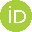 1 Xxxx University, Xxxx Faculty, City, Country2 Xxxx University, Xxxx Faculty, City, Country3 Xxxx University, Xxxx Faculty, City, Country4 Xxxx University, Xxxx Faculty, City, Country5 Xxxx University, Xxxx Faculty, City, CountryAbstractPlease fill in according to ASI spelling rules. Please fill in according to ASI spelling rules. Please fill in according to ASI spelling rules. Please fill in according to ASI spelling rules. Please fill in according to ASI spelling rules. Please fill in according to ASI spelling rules. Please fill in according to ASI spelling rules. Please fill in according to ASI spelling rules. Please fill in according to ASI spelling rules. Please fill in according to ASI spelling rules. Please fill in according to ASI spelling rules. Please fill in according to ASI spelling rules. Please fill in according to ASI spelling rules. Please fill in according to ASI spelling rule Please fill in according to ASI spelling rules. Please fill in according to ASI spelling rules. Please fill in according to ASI spelling rules. Please fill in according to ASI spelling rules. Please fill in according to ASI spelling rules. Please fill in according to ASI spelling rules. Please fill in according to ASI spelling rules. Please fill in according to ASI spelling rules. Please fill in according to ASI spelling rules. Please fill in according to ASI spelling rules. Please fill in according to ASI spelling rules. Please fill in according to ASI spelling rules. Please fill in according to ASI spelling rules. Please fill in according to ASI spelling rule Please fill in according to ASI spelling rules. Please fill in according to ASI spelling rules. Please fill in according to ASI spelling rules. Please fill in according to ASI spelling rules. Please fill in according to ASI spelling rules. Please fill in according to ASI spelling rules. Please fill in according to ASI spelling rules. Please fill in according to ASI spelling rules. Please fill in according to ASI spelling rules. Please fill in according to ASI spelling rules. Please fill in according to ASI spelling rules. Please fill in according to ASI spelling rules. Please fill in according to ASI spelling rules. Please fill in according to ASI spelling ruleKeywords: Aerobic capacity, football, imagery (Alphabetical order, comma separated between words, minimum 3 and maximum 5 words)If the study was presented at a congress and/or produced from a thesis, it should be indicated.Corresponded Author: Author AUTHOR,  E-mail: editor@actaint.com 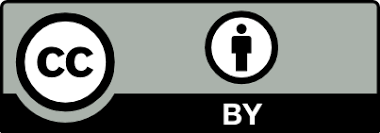 This study is licensed under a Creative Commons Attribution-NonCommercial 4.0 International License (CC BY 4.0).          Research Article- Review          Research Article- Review                     DOI:                      DOI: Received: XX.XX.202XAccepted: XX.XX.202XPublished: XX.XX.202XCONTRIBUTION RATEEXPLANATIONCONTRIBUTORSCONTRIBUTORSIdea or NotionForm the research hypothesis or ideaAuthorAuthorDesignTo design the method and research design.AuthorAuthorLiterature ReviewReview the literature required for the studyAuthorAuthorData Collecting and ProcessingCollecting, organizing and reporting dataAuthorAuthorDiscussion and CommentaryEvaluation of the obtained findingAuthorAuthorStatement of Support and AcknowledgmentStatement of Support and AcknowledgmentStatement of Support and AcknowledgmentNo contribution and/or support was received during the writing process of this study.No contribution and/or support was received during the writing process of this study.No contribution and/or support was received during the writing process of this study.Statement of ConflictStatement of ConflictStatement of ConflictResearchers do not have any personal or financial conflicts of interest with other people and institutions related to the research.Researchers do not have any personal or financial conflicts of interest with other people and institutions related to the research.Researchers do not have any personal or financial conflicts of interest with other people and institutions related to the research.Statement of Ethics CommitteeStatement of Ethics CommitteeStatement of Ethics CommitteeThis research was conducted with the decision of XXXX University Ethics Committee numbered E-15604000-100-1000090This research was conducted with the decision of XXXX University Ethics Committee numbered E-15604000-100-1000090This research was conducted with the decision of XXXX University Ethics Committee numbered E-15604000-100-1000090